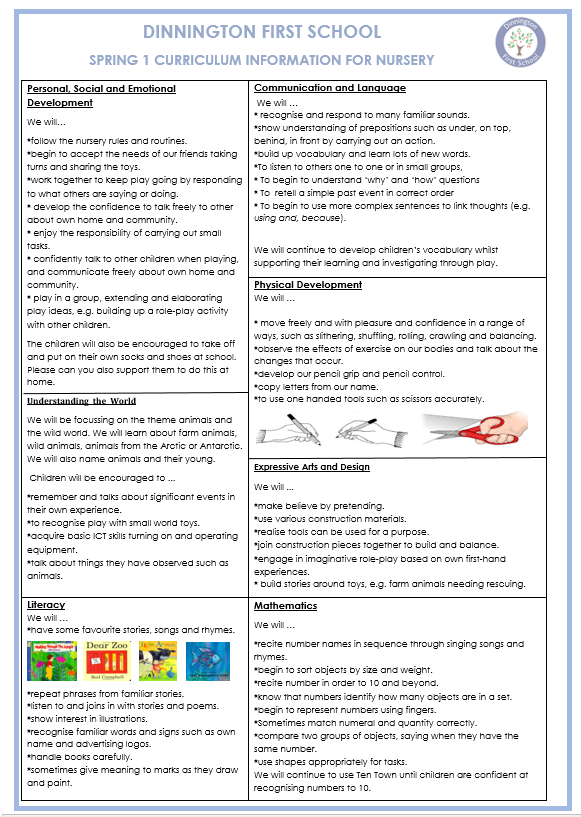 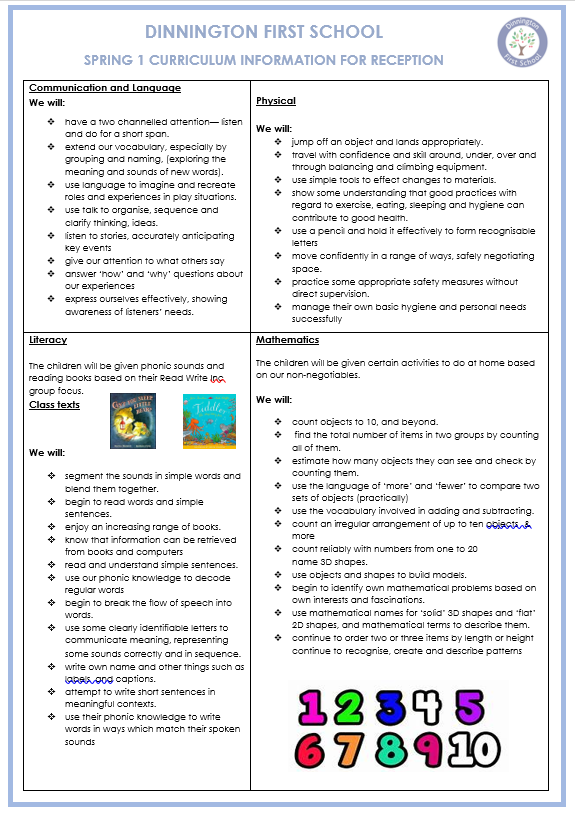 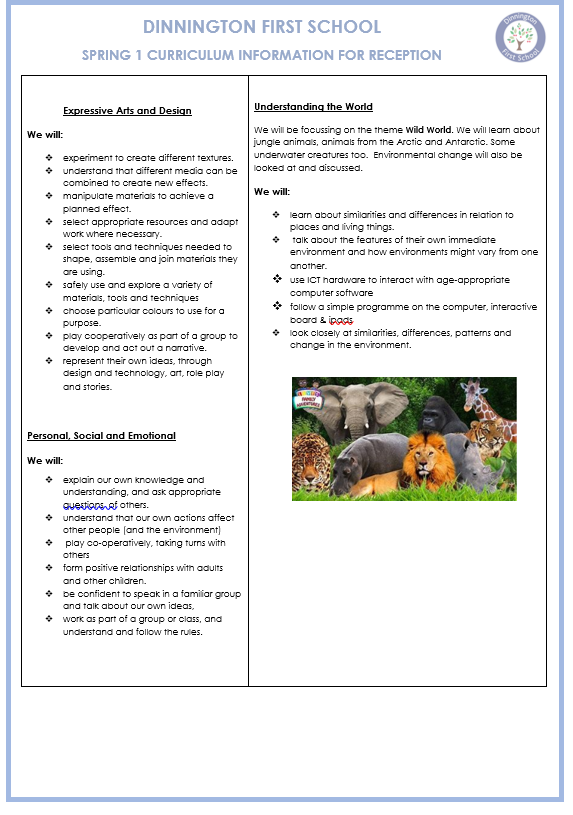 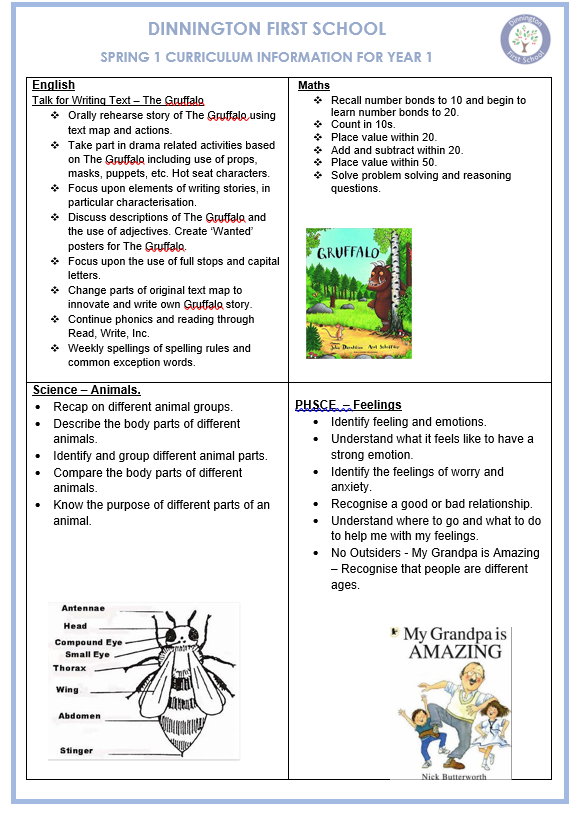 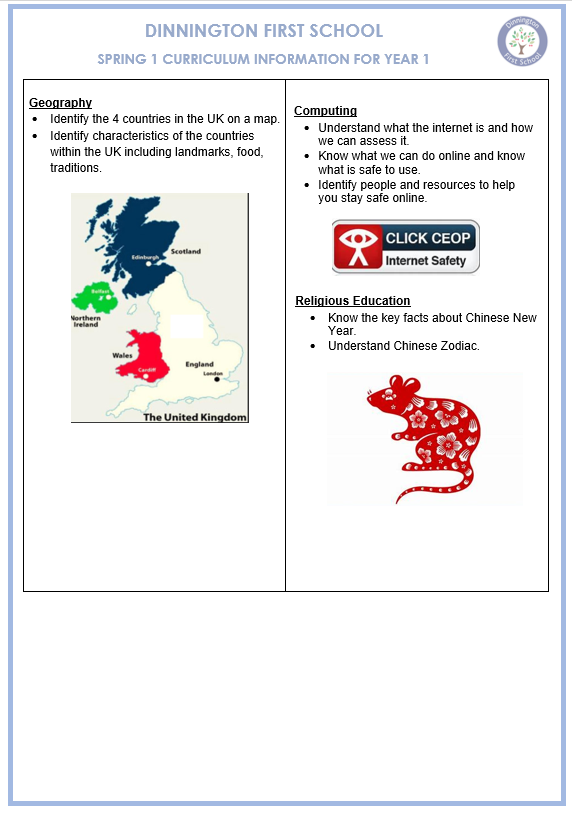 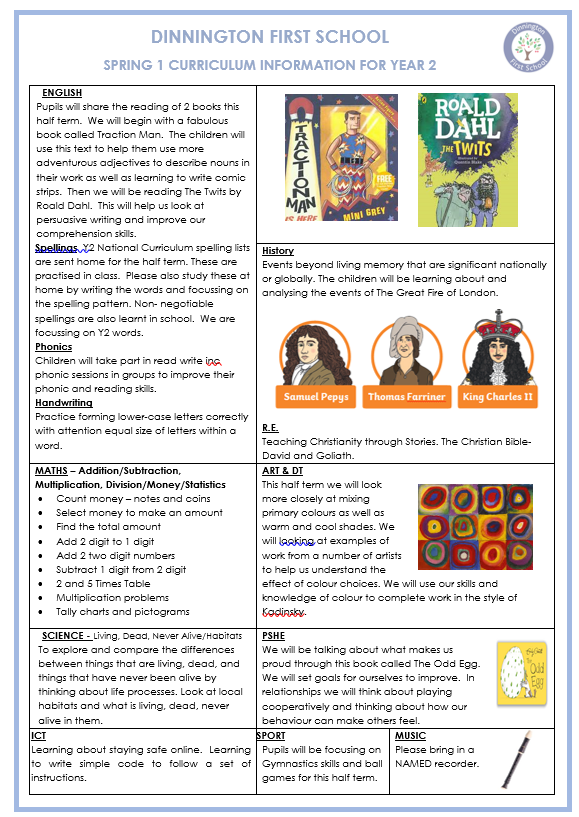 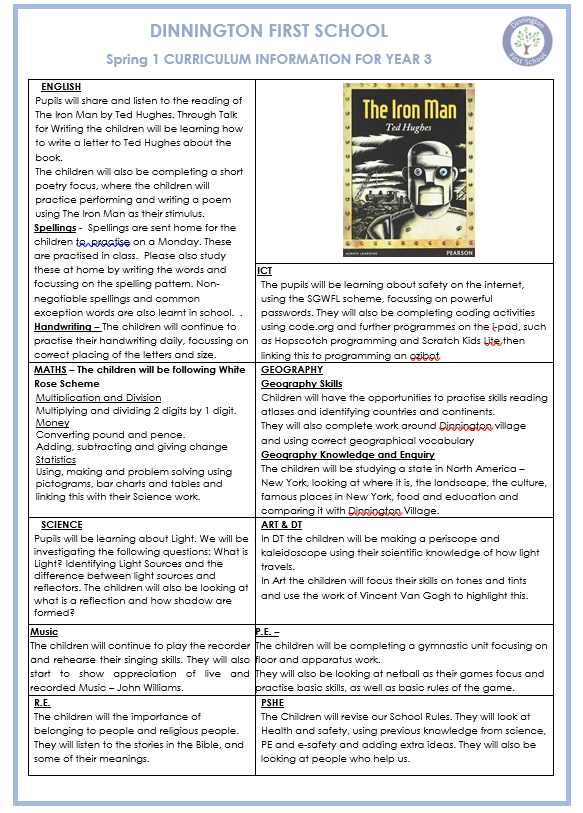 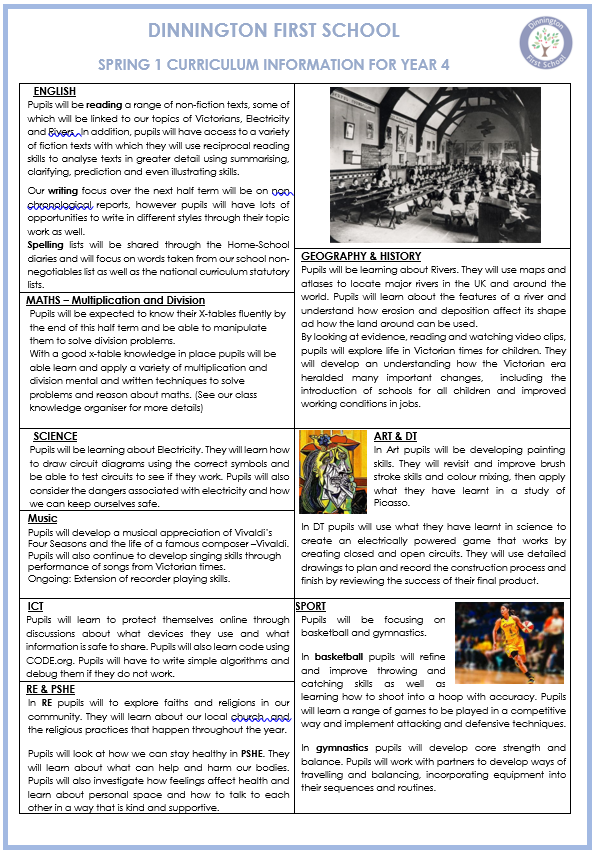 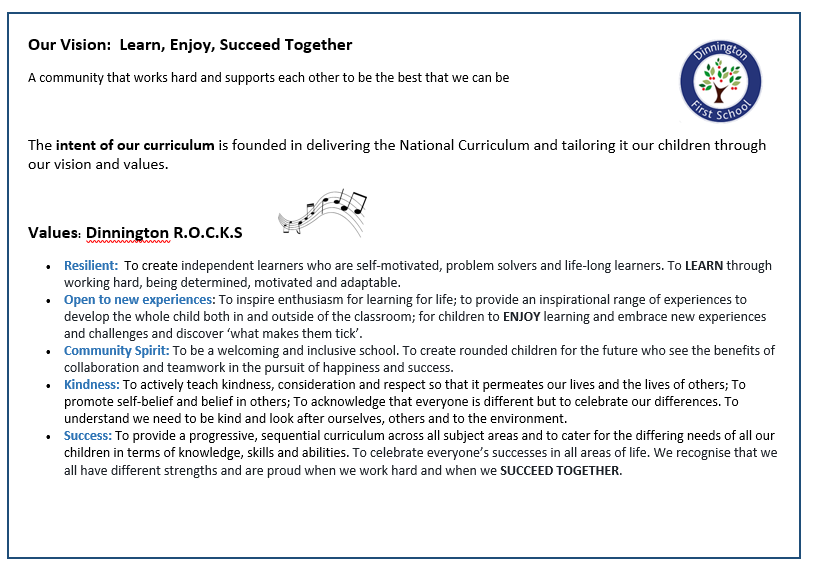 Parent’s Newsletter     ‘Learn, Enjoy, Succeed Together’ 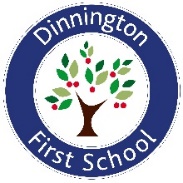 Issue 3                                  15th January 2020Dear Parents, Carers and Friends,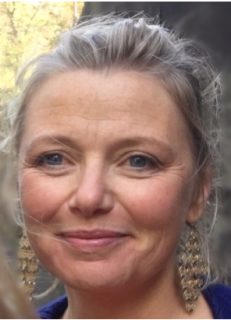 Welcome back and a very happy new year to you all! The children have all returned refreshed and raring to go. Over the last few weeks I have shown lots of prospective reception parents around school and they have been really impressed with not only the great work the children are doing but also in how polite, friendly and happy they are. A real credit to you all. It was great to see so many of you at the Christmas performances and we were really proud of how well the children did. This half-term we look forward to seeing you all at our ‘Come Dine and Read’ event and celebration assemblies. I’d like to say a huge thank you to the parents and friends team who volunteer their time to put on events in school which the children love but this also raises vital funds to support work we do in school. Thank you to ‘Santa’ who they arranged to deliver presents to all the classes just before the holiday. The children loved it!Thank you for all the positive comments and suggestions that have been fed back to school. Comment cards are available at the school office and we really appreciate any feedback. If you have any queries or concerns please do not hesitate to get in touch with the school office and I’ll be happy to chat to you. Kind regards Caroline AshHead TeacherREADING As mentioned in the previous newsletter, in order to ensure all of our children read well and enjoy reading we are making adjustments to our curriculum. This includes:A new systematic phonics programme ‘Read Write  Inc’  - more information can be found here  https://www.ruthmiskin.com/en/find-out-more/parents/Using quality non-fiction books across the wider curriculum. Developing the school library to include a wider range of books for children to enjoy 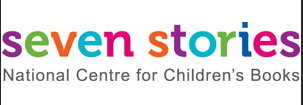 Daily story telling in classWorking in partnership with  7 Stories Children are now being taught their phonics lesson at 9am and those children who have completed the scheme will work in further reading groups to develop reading for pleasure as well as comprehension skills. Come Dine and Read will take place in March (see diary attached) where you will have the opportunity to have lunch with your child/ren and then enjoy some time reading together. PARKING  We have had a few complaints from residents with regards to parking outside houses and blocking drive ways. Parking is limited around school which we understand is difficult but please keep this in mind. COMMUNICATIONAll important communication will be sent to you via parent mail and half-termly newsletters. Further details of what children have been doing are shared on our website and class twitter accounts.  https://www.dinnington.newcastle.sch.uk/web@DinningtonFirst@DinningtonYr1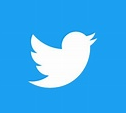 @DinnningtonY2 @DinningtonY3@Dinnington_Y4@GosforthGSTATTENDANCE AND HOLIDAYS IN TERM TIMEWe now have a new attendance officer supporting the Gosforth Trust and our school and families to ensure children attend school. Any child with absence below 90% is classed as persistently absent in the local authority and in these circumstances no further absences will be authorised without medical evidence.  Children with 96% + attendance will be entered into our termly prize draw with the chance to win a family pass to 7 stories and Tesco vouchers. The class with the highest attendance each week will also win the attendance trophy and an extra playtime.READING We know that being able to read well and reading for pleasure has an enormous impact on life outcomes. In order to ensure all of our children read well and enjoy reading we are making adjustments to our curriculum. This includes:A new systematic phonics programme ‘Read Write  Inc’  - more information can be found here  https://www.ruthmiskin.com/en/find-out-more/parents/Using quality non-fiction books across the wider curriculum. Developing the school library to include a wider range of books for children to enjoy CLUBS A reminder that the final week of clubs for this term is week commencing 25th November. There will be a short performance for parents of children at dance club at the last session at 3.45pm. New clubs will commence in January.CALENDAR REMINDERS Year 2 children will be sitting there SATs during the month of May and Year 1 will complete the phonics screening during the week commencing 8th June 2020.BUILDING & PARKING Thank you for your continued patience with the building work. The Early Years hill and slide are now complete and the children were thrilled to finally get to explore it.  The area is now being completed with lots of other areas such as a mud kitchen, bike/scooter track, sand pit, building areas and a stage. Newcastle Council have now opened the new drop off area behind the back of school where you can then walk along the path to the back gate. We have noticed that this path is sometimes waterlogged and have been in touch with the council to address this. Please ensure that children use the pathways at the front of school and do not take short cuts through the carpark as this is a safeguarding concern. A reminder that the staff carpark is for staff use only. Staff reverse park into their spaces and we have stringent procedures in place to keep your children safe. Other vehicles must not enter the premises without permission. CELEBRATION ASSEMBLIESOur new celebration assemblies will take place every Friday at 2.30pm in the main hall. Each week teachers will choose children who have shown one of our Dinnington Values. This week we are celebrating ‘Kindness’. If your child is receiving an award you will be notified the previous week and invited to join us. 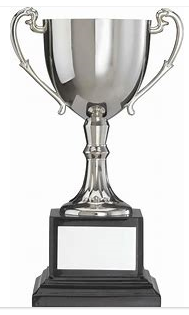 If your child receives an award for something they have taken part in outside of school please let us know and we can share this alongside our other celebrations. AFTER SCHOOL CLUBDinnington First School offers a before and after school club. This provides children with a safe and happy environment beyond school hours. The sessions are structured and supported with trained staff who provide opportunities to play, support, listen, talk with the children.Further InformationFor further information please contact admin@dinnington.newcastle.sch.ukPARENTS AND FRIENDS OF DINNINGTON FIRST SCHOOLThe Parents and Friends of Dinnington First School work together to support the school and raise funds to improve educational outcomes and enjoyment of school for all our children. Throughout the year they hold meetings and fundraising events. They are always keen for new people to join them and would offer you a warm welcome. The first meeting this year is on Monday morning at 9am in the small school hall. Everyone welcome. If you would like more information please the school office. ADMISSIONS / REGISTERING A CHILDWe have had many parents looking around our lovely new premises with view to starting their children in reception September 2020. Applications for Reception are still open. Closing date:    Reception 12.00 noon 15th January 2020It is important to note that parents must apply through the local authority that they live in (pay council tax to). Applications sent to the wrong local authority are not considered to be valid applications.POLICY FOR PROMOTING POSITIVE ATTITUDES AND BEHAVIOURSchool leaders and Governors have agreed a new policy for promoting positive attitudes and behaviour in school which we are now introducing.  Children will be rewarded using ‘Class Dojo’. More information will follow on this. Find a short guide here - https://www.youtube.com/watch?v=Rzzb5cmNoc0   The new policy is now available on our website. SCHOOL LUNCHESSchool lunches continue to be free for Reception to Year 2. We would encourage all children to enjoy a school dinner and the menu is displayed near the kitchen and on the website. CONTACT USDinnington First School, Sycamore Road, Dinnington, NE13 7JYHead teacher: Caroline Ash Email: admin@dinnington.newcastle.sch.ukTel: 01661 822457Website: https://www.dinnington.newcastle.sch.uk/webTwitter: This newsletter will also be available on the school website.